ИНФОРМАЦИОННОЕ СООБЩЕНИЕ   О ПРОВЕДЕНИИ 08.04.2021 в 09-00 час. АУКЦИОНА В ЭЛЕКТРОННОЙ ФОРМЕПри исчислении сроков, указанных в настоящем информационном сообщении, принимается время сервера электронной торговой площадки – московское         Прием заявок и ознакомление с аукционной документацией осуществляется с 17.03.2021  с 09-00 час. на электронной площадке sale.zakazrf.ru.   Окончание приема заявок: 06.04.2021 по 11-00 час. Дата начала рассмотрения заявок на участие в аукционе: 06.04.2021 с 11-00 час. День окончания рассмотрения заявок: 07.04.2021. Телефон для справок: (8512) 44-41-52, (8512) 44-41-50, e-mail: astumi@30gorod.ru; служба тех.поддержки  (843)212-24-25,  e-mail: sale@mail.zakazrf.ru.Форма торгов: Открытый аукцион на право заключения договора аренды муниципального имущества в электронной форме. Аукцион является открытым по составу участников и форме подачи предложений.РАЗДЕЛ 1. Предмет открытого аукциона              Предмет открытого аукциона – право заключения договора аренды объекта нежилого муниципального фонда муниципального образования «Город Астрахань». Аукцион проводится по 6 лотам.      Для участия в аукционе заявители заполняют электронную  форму заявки с приложением документов в электронном виде (должны быть отсканированы) в соответствии с перечнем, указанным в п.5.2 настоящей Документации об аукционе, а также согласия на обработку персональных данных. В случае если от имени заявителя действует его представитель по доверенности, обязательна ссылка в заявке на участие по доверенностиИнформационное сообщение об аукционе на право заключение договора аренды объекта нежилого муниципального фонда муниципального образования «Город Астрахань» и необходимая документация размещаются в сети Интернет: на официальном сайте Российской Федерации для размещения информации о проведении торгов www.torgi.gov.ru, на официальном сайте продавца муниципального имущества муниципального образования «Город Астрахань» http://www.astrgorod.ru/umi, на Электронной площадке - sale.zakazrf.ru№ лота123456ОбъектПраво заключения договора аренды нежилого помещенияПраво заключения договора аренды нежилого помещенияПраво заключения договора аренды нежилого помещенияПраво заключения договора аренды нежилого помещенияПраво заключения договора аренды нежилого помещенияПраво заключения договора аренды нежилого помещенияАдрес  (местоположение)г. Астрахань,                                Кировский район,                                                                                                                                                                    ул. Кирова/ Епишина/ Гилянская, 42/26/23                         пом. 34г. Астрахань,                                                                                                                                                                      Кировский район,пер. Театральный, 3                    пом. 39 (лит.Г)г. Астрахань,                                                                                                                                                                      Кировский район,пер. Театральный, 3 пом. 32 (лит.В)г. Астрахань,                                                                                                                                                                      Советский район,ул. Фунтовское шоссе, 8 пом. 1'г. Астрахань,                                                                                                                                                                      Кировский район,ул. М. Горького/Урицкого, 35/38                   пом. 14г. Астрахань,                                                                                                                                                                      Кировский район,ул. Софьи Перовской, 101/7 пом. 001бПлощадь (кв.м.)73,161,357,561,1137,231,3Кадастровый номер30:12:010368:11930:12:030122:10230:12:030122:18130:12:030355:65330:12:010128:41430:12:010481:943Описание и техническое состояниеВ подвале 2-хэтажного жилого дома, отдельный вход с ул. Епишина. Состояние требует капитального ремонта. Подключение к сетям инженерно-технического обеспечения осуществляется арендатором самостоятельно и за свой счет.В подвале 1-этажного нежилого строения, отдельный вход внутри дворовой территории. Состояние требует капитального ремонта.  Подключение к сетям инженерно-технического обеспечения осуществляется арендатором самостоятельно и за свой счет. В подвале 1-этажного кирпичного здания - Отдельный вход внутри дворовой территории. Состояние  требует ремонта. Подключение к сетям инженерно-технического обеспечения осуществляется арендатором самостоятельно и за свой счет.На первом этаже 5-этажного жилого дома, отдельный вход. Состояние требует ремонта. Подключение к сетям инженерно-технического обеспечения осуществляется арендатором самостоятельно и за свой счет. В подвале 2-этажного жилого дома, отдельный вход с улицы М. Горького. Состояние требует капитального ремонта.  Периодически возникают факты подтопления.  Подключение к сетям инженерно-технического обеспечения осуществляется арендатором самостоятельно и за свой счет.На первом этаже 3-этажного жилого дома с нежилыми помещениями,  вход с дворовой территории через места общего пользования. Состояние требует капитального ремонта.   Подключение к сетям инженерно-технического обеспечения осуществляется арендатором самостоятельно и за свой счет.Целевое назначениеНежилое. Деятельность, не запрещенная действующим законодательством РФ.Нежилое. Деятельность, не запрещенная действующим законодательством РФ.Нежилое. Деятельность, не запрещенная действующим законодательством РФ.Нежилое. Деятельность, не запрещенная действующим законодательством РФ.Нежилое. Деятельность, не запрещенная действующим законодательством РФ.Нежилое. Деятельность, не запрещенная действующим законодательством РФ.Срок действия договора5 лет5 лет5 лет5 лет5 лет5 летНачальная (минимальная) цена за право на заключение договора аренды (цена лота)  (руб) (без НДС).12 60010 20012 4009 70022 1004 500Размер задатка (руб)12 60010 20012 4009 70022 1004 500Шаг аукциона (5% от начальной  цены лота) (руб)6305106204851 105225Размер ежемесячной арендной платы (без НДС)  (руб). 12 60010 20012 4009 70022 1004 500Ограничения прав и обременения объекта/ требуемые согласованияОбязательство по содержанию, сохранению и использованию объекта культурного наследия. Арендатор обеспечивает беспрепятственный доступ к внутридомовым сетям  для их обслуживания уполномоченному представителю собственников помещений многоквартирного дома в случае наличия от них соответствующего обращения.                             Обязательство по содержанию, сохранению и использованию объекта культурного наследия. Арендатор обеспечивает беспрепятственный доступ к внутридомовым сетям для их обслуживания уполномоченному представителю собственников помещений многоквартирного дома в случае наличия от них соответствующего обращенияОбязательство по содержанию, сохранению и использованию объекта культурного наследия. Арендатор обеспечивает беспрепятственный доступ к внутридомовым сетям для их обслуживания уполномоченному представителю собственников помещений многоквартирного дома в случае наличия от них соответствующего обращения                           _______________Обязательство по содержанию, сохранению и использованию объекта культурного наследия. Арендатор обеспечивает беспрепятственный доступ к внутридомовым сетям для их обслуживания уполномоченному представителю собственников помещений многоквартирного дома в случае наличия от них соответствующего обращения        _______________Проект договора аренды объекта нежилого муниципального фонда Раздел 8  документации об аукционе  – Приложение 1Раздел 8  документации об аукционе  – Приложение 2Раздел 8  документации об аукционе – Приложение 3Раздел 8  документации об аукционе – Приложение 4Раздел 8  документации об аукционе  – Приложение 5Раздел 8  документации об аукционе – Приложение 6Основание проведения аукциона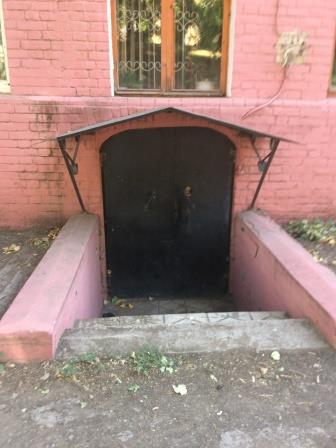 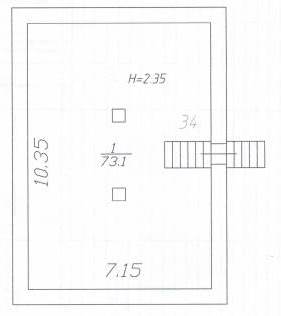 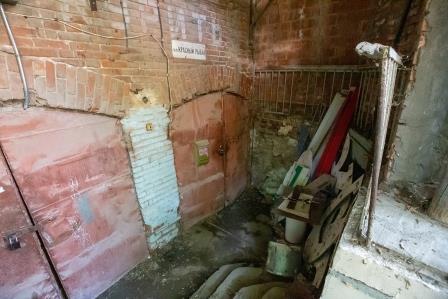 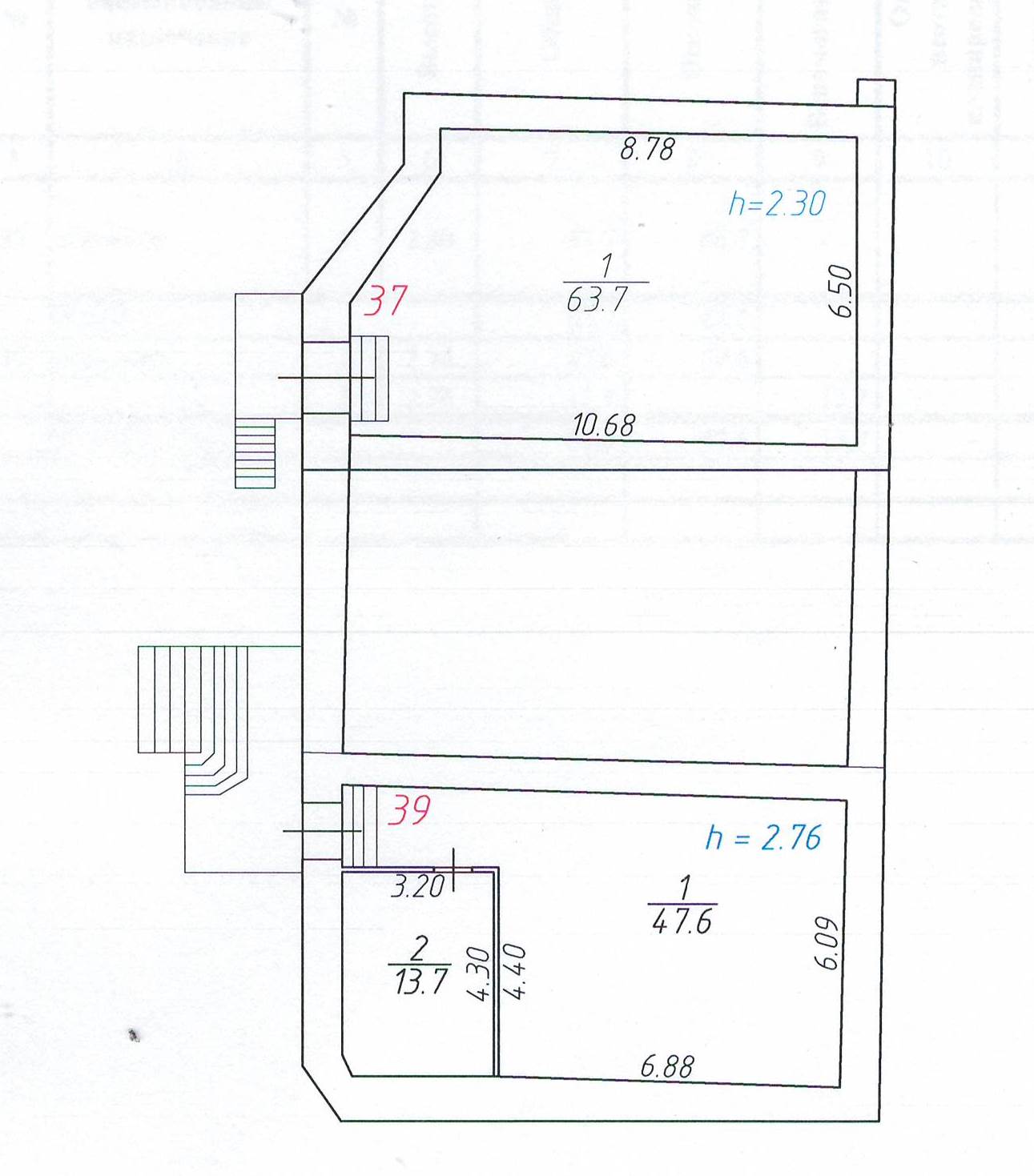 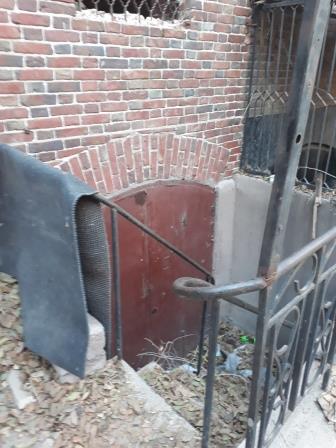 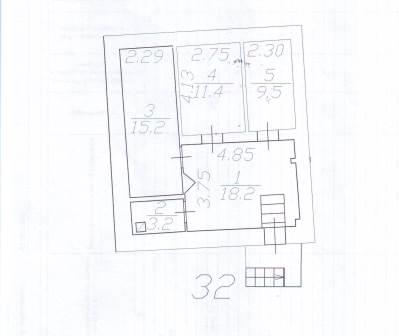 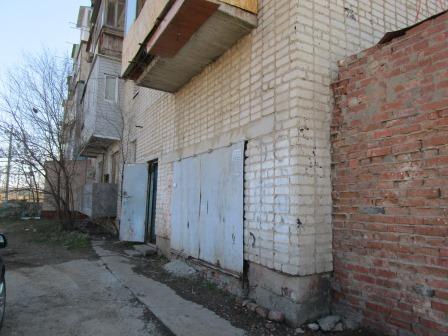 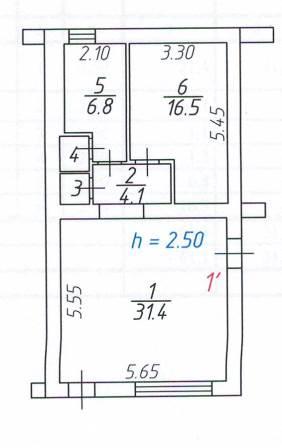 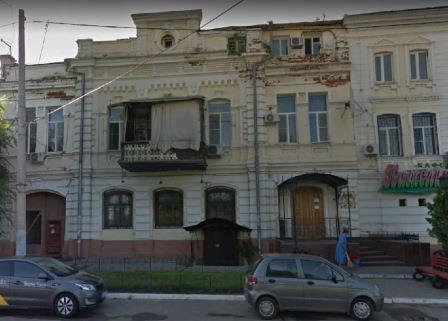 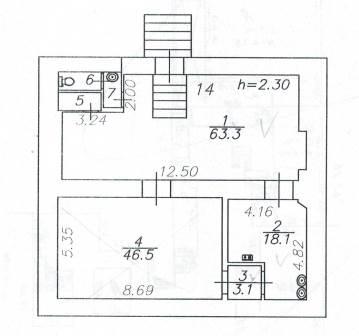 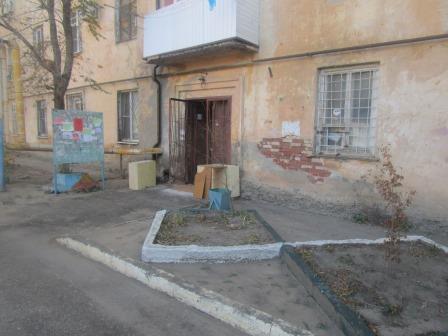 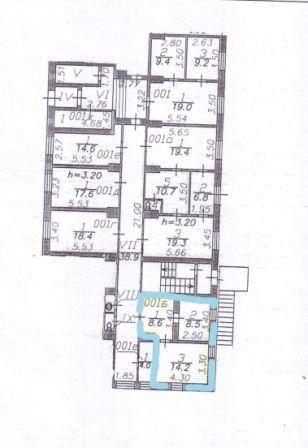 Документ, подтверждающий согласие собственника имущества (а в случае заключения договора субаренды, также и арендодателя) на предоставление соответствующих прав по договору, право на заключение которого является предметом торгов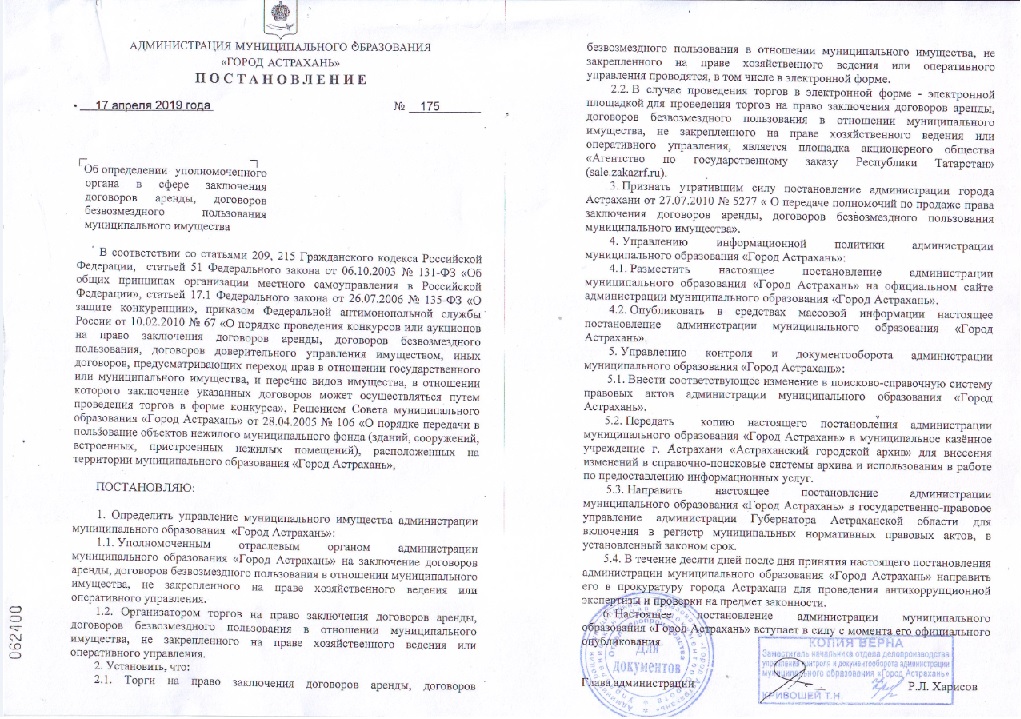 